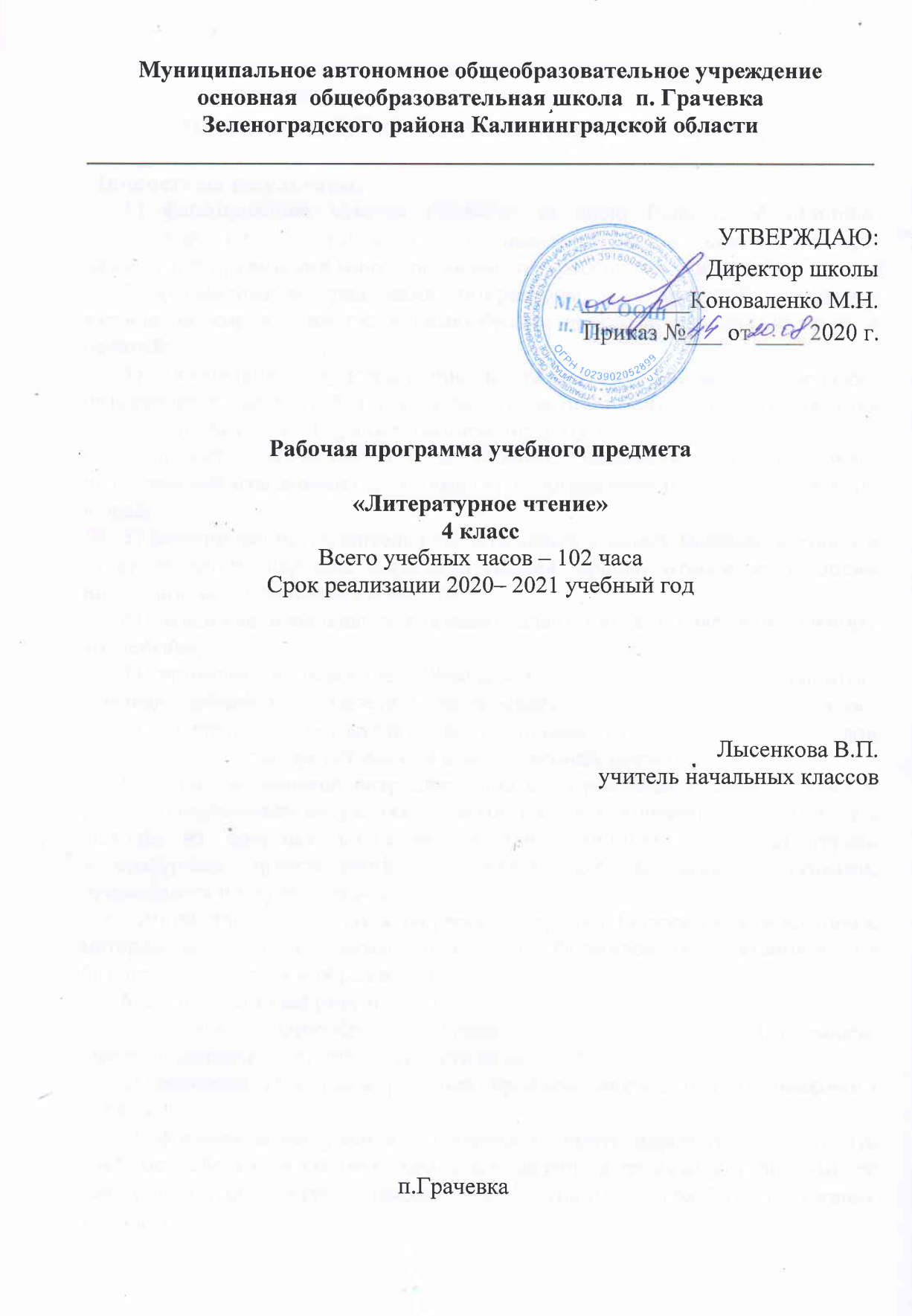 Планируемые результаты освоения учебного предмета  Личностные результаты:1) формирование чувства гордости за свою Родину, её историю, российский народ, становление гуманистических и демократических ценностных ориентации многонационального российского общества;2) формирование средствами литературных произведений целостного взгляда на мир в единстве и разнообразии природы, народов, культур и религий;3) воспитание художественно-эстетического вкуса, эстетических потребностей, ценностей и чувств на основе опыта слушания и заучивания наизусть произведений художественной литературы;4) развитие этических чувств, доброжелательности и эмоционально-нравственной отзывчивости, понимания и сопереживания чувствам других людей;5) формирование уважительного отношения к иному мнению, истории и культуре других народов, выработка умения терпимо относиться к людям иной национальной принадлежности;6) овладение начальными навыками адаптации к школе, к школьному коллективу;7) принятие и освоение социальной роли обучающегося, развитие мотивов учебной деятельности и формирование личностного смысла учения;8) развитие самостоятельности и личной ответственности за свои поступки на основе представлений о нравственных нормах общения;9) развитие навыков сотрудничества со взрослыми и сверстниками в разных социальных ситуациях, умения избегать конфликтов и находить выходы из спорных ситуаций, умения сравнивать поступки героев литературных произведений со своими собственными поступками, осмысливать поступки героев;         10) наличие мотивации к творческому труду и бережному отношению к материальным и духовным ценностям, формирование установки на безопасный, здоровый образ жизни.Метапредметные результаты:1) овладение способностью принимать и сохранять цели и задачи учебной деятельности, поиска средств её осуществления;2) освоение способами решения проблем творческого и поискового характера;3) формирование умения планировать, контролировать и оценивать учебные действия в соответствии с поставленной задачей и условиями её реализации, определять наиболее эффективные способы достижения результата;4) формирование умения понимать причины успеха/неуспеха учебной деятельности и способности конструктивно действовать даже в ситуациях неуспеха;5) использование знаково-символических средств представления информации о книгах;6) активное использование речевых средств для решения коммуникативных и познавательных задач;7) использование различных способов поиска учебной информации в справочниках, словарях, энциклопедиях и интерпретации информации в соответствии с коммуникативными и познавательными задачами;8) овладение навыками смыслового чтения текстов в соответствии с целями и задачами, осознанного построения речевого высказывания в соответствии с задачами коммуникации и составления текстов в устной и письменной формах;9) овладение логическими действиями сравнения, анализа, синтеза, обобщения, классификации по родовидовым признакам, установления причинно-следственных связей, построения рассуждений;10) готовность слушать собеседника и вести диалог, признавать различные точки зрения и право каждого иметь и излагать своё мнение и аргументировать свою точку зрения и оценку событий;11) умение договариваться о распределении ролей в совместной деятельности, осуществлять взаимный контроль в совместной деятельности, общей цели и путей её достижения, осмысливать собственное поведение и поведение окружающих;          12) готовность конструктивно разрешать конфликты посредством учёта интересов сторон и сотрудничества.Предметные результаты:1) понимание литературы как явления национальной и мировой культуры, средства сохранения и передачи нравственных ценностей и традиций;2) осознание значимости чтения для личного развития; формирование представлений о Родине и её людях, окружающем мире, культуре, первоначальных этических представлений, понятий о добре и зле, дружбе, честности; формирование потребности в систематическом чтении;3) достижение необходимого для продолжения образования уровня читательской компетентности, общего речевого развития, т. е. овладение чтением вслух и про себя, элементарными приёмами анализа художественных, научно-познавательных и учебных текстов с использованием элементарных литературоведческих понятий;4) использование разных видов чтения (изучающее (смысловое), выборочное, поисковое); умение осознанно воспринимать и оценивать содержание и специфику различных текстов, участвовать в их обсуждении, давать и обосновывать нравственную оценку поступков героев;5) умение самостоятельно выбирать интересующую литературу, пользоваться справочными источниками для понимания и получения дополнительной информации, составляя самостоятельно краткую аннотацию;6) умение использовать простейшие виды анализа различных текстов: устанавливать причинно-следственные связи и определять главную мысль произведения, делить текст на части, озаглавливать их, составлять простой план, находить средства выразительности, пересказывать произведение;7) умение работать с разными видами текстов, находить характерные особенности научно-познавательных, учебных и художественных произведений. На практическом уровне овладеть некоторыми видами письменной речи (повествование – создание текста по аналогии, рассуждение – письменный ответ на вопрос, описание – характеристика героев). Умение написать отзыв на прочитанное произведение;        8) развитие художественно-творческих способностей, умение создавать собственный текст на основе художественного произведения, репродукции картин художников, по иллюстрациям, на основе личного опыта.Чтение. Работа с текстомВ результате изучения всех без исключения учебных предметов на уровне начального общего образования выпускники приобретут первичные навыки работы с содержащейся в текстах информацией в процессе чтения соответствующих возрасту литературных, учебных, научно-познавательных текстов, инструкций. Обучающийся научится осознанно читать тексты с целью удовлетворения познавательного интереса, освоения и использования информации. Выпускники овладеют элементарными навыками чтения информации, представленной в наглядно-символической форме, приобретут опыт работы с текстами, содержащими рисунки, таблицы, диаграммы, схемы.У выпускников будут развиты такие читательские действия, как поиск информации, выделение нужной для решения практической или учебной задачи информации, систематизация, сопоставление, анализ и обобщение имеющихся в тексте идей и информации, их интерпретация и преобразование. Обучающиеся смогут использовать полученную из разного вида текстов информацию для установления несложных причинно-следственных связей и зависимостей, объяснения, обоснования утверждений, а также принятия решений в простых учебных и практических ситуациях.Обучающийся получит возможность научиться:самостоятельно организовывать поиск информации. Они приобретут первичный опыт критического отношения к получаемой информации, сопоставления её с информацией из других источников и имеющимся жизненным опытом.Работа с текстом: поиск информации и понимание прочитанногоОбучающийся научится:находить в тексте конкретные сведения, факты, заданные в явном виде;определять тему и главную мысль текста;делить тексты на смысловые части, составлять план текста;вычленять содержащиеся в тексте основные события и устанавливать их последовательность; упорядочивать информацию по заданному основанию;сравнивать между собой объекты, описанные в тексте, выделяя два-три существенных признака;понимать информацию, представленную в неявном виде (например, находить в тексте несколько примеров, доказывающих приведённое утверждение; характеризовать явление по его описанию; выделять общий признак группы элементов);·понимать информацию, представленную разными способами: словесно, в виде таблицы, схемы, диаграммы;понимать текст, опираясь не только на содержащуюся в нём информацию, но и на жанр, структуру, выразительные средства текста;использовать различные виды чтения: ознакомительное, изучающее, поисковое, выбирать нужный вид чтения в соответствии с целью чтения;ориентироваться в соответствующих возрасту словарях и справочниках.Обучающийся получит возможность научиться:использовать формальные элементы текста (например, подзаголовки, сноски) для поиска нужной информации;работать с  несколькими источниками информации;сопоставлять информацию, полученную из нескольких источников.Работа с текстом: преобразование и интерпретация информацииОбучающийся научится:пересказывать текст подробно и сжато, устно и письменно;соотносить факты с общей идеей текста, устанавливать простые связи, не показанные в тексте напрямую;формулировать несложные выводы, основываясь на тексте; находить аргументы, подтверждающие вывод;сопоставлять и обобщать содержащуюся в разных частях текста информацию;составлять на основании текста небольшое монологическое высказывание, отвечая на поставленный вопрос.Обучающийся получит возможность научиться:делать выписки из прочитанных текстов с учётом цели их дальнейшего использования;составлять небольшие письменные аннотации к тексту, отзывы о прочитанном.Работа с текстом: оценка информацииОбучающийся  научится:высказывать оценочные суждения и свою точку зрения о прочитанном тексте;оценивать содержание, языковые особенности и структуру текста; определять место и роль иллюстративного ряда в тексте;на основе имеющихся знаний, жизненного опыта подвергать сомнению достоверность прочитанного, обнаруживать недостоверность получаемых сведений, пробелы в информации и находить пути восполнения этих пробелов;участвовать в учебном диалоге при обсуждении прочитанного или прослушанного текста.Обучающийся  получит возможность научиться:сопоставлять различные точки зрения;соотносить позицию автора с собственной точкой зрения;в процессе работы с одним или несколькими источниками выявлять достоверную (противоречивую) информацию.Планируемые результаты освоения учебного предмета «Литературное чтение на родном языке»Личностные результаты.Обучающийся научится1) сформирует чувство гордости за свою Родину, её историю, российский народ, становление гуманистических и демократических ценностных ориентации многонационального российского общества;2) сформирует средствами литературных произведений целостного взгляда на мир в единстве и разнообразии природы, народов, культур и религий;3) воспитает художественно-эстетического вкус, эстетические потребности, ценности и чувства на основе опыта слушания и заучивания наизусть произведений художественной литературы;4)будет  развитие этических чувств, доброжелательности и эмоционально-нравственной отзывчивости, понимания и сопереживания чувствам других людей;Обучающийся получит возможность научиться:       1) принятие и освоение социальной роли обучающегося, развитие мотивов учебной деятельности и формирование личностного смысла учения;2) развитие самостоятельности и личной ответственности за свои поступки на основе представлений о нравственных нормах общения;3) развитие навыков сотрудничества со взрослыми и сверстниками в разных социальных ситуациях, умения избегать конфликтов и находить выходы из спорных ситуаций, умения сравнивать поступки героев литературных произведений со своими собственными поступками, осмысливать поступки героев;Метапредметные результатыОбучающийся научится:1) овладеет способностью принимать и сохранять цели и задачи учебной деятельности, поиска средств её осуществления;2) освоит способы решения проблем творческого и поискового характера;3) сформирует умения планировать, контролировать и оценивать учебные действия в соответствии с поставленной задачей и условиями её реализации, определять наиболее эффективные способы достижения результата.Обучающийся получит возможность научиться:1) сформирование умения понимать причины успеха/неуспеха учебной деятельности и способности конструктивно действовать даже в ситуациях неуспеха;2) готовности слушать собеседника и вести диалог, признавать различные точки зрения и право каждого иметь и излагать своё мнение и аргументировать свою точку зрения и оценку событий;3) умению договариваться о распределении ролей в совместной деятельности, осуществлять взаимный контроль в совместной деятельности, общей цели и путей её достижения, осмысливать собственное поведение и поведение окружающих;       Предметные результаты:Обучающийся научится:       1) понимание литературы как явления национальной и мировой культуры, средства сохранения и передачи нравственных ценностей и традиций;2) осознание значимости чтения для личного развития; формирование представлений о Родине и её людях, окружающем мире, культуре, первоначальных этических представлений, понятий о добре и зле, дружбе, честности; формирование потребности в систематическом чтении;3) достижение необходимого для продолжения образования уровня читательской компетентности, общего речевого развития, т. е. овладение чтением вслух и про себя, элементарными приёмами анализа художественных, научно-познавательных и учебных текстов с использованием элементарных литературоведческих понятий;4) использование разных видов чтения (изучающее (смысловое), выборочное, поисковое); умение осознанно воспринимать и оценивать содержание и специфику различных текстов, участвовать в их обсуждении, давать и обосновывать нравственную оценку поступков героев.Обучающийся получит возможность научиться:      1) умению самостоятельно выбирать интересующую литературу, пользоваться справочными источниками для понимания и получения дополнительной информации, составляя самостоятельно краткую аннотацию;2) умению использовать простейшие виды анализа различных текстов: устанавливать причинно-следственные связи и определять главную мысль произведения, делить текст на части, озаглавливать их, составлять простой план, находить средства выразительности, пересказывать произведение;3) умению работать с разными видами текстов, находить характерные особенности научно-познавательных, учебных и художественных произведений. На практическом уровне овладеть некоторыми видами письменной речи (повествование – создание текста по аналогии, рассуждение – письменный ответ на вопрос, описание – характеристика героев). Умение написать отзыв на прочитанное произведение;3. Содержание учебного предмета «Литературное чтение» (102часа)Былины. Летописи. Жития (9 ч)О былинах.«Ильины три поездочки».Летописи. Жития. «И повесил Олег щит свой на вратах Цареграда...» «И вспомнил Олег коня своего...»«Житие Сергия Радонежского».  Из русской классической литературы (15 ч)1. П. П. Ершов. «Конек-горбунок» (отрывок); 2. А. С. Пушкин. «Няне», «Туча», «Унылая пора!..», «Птичка Божия не знает...», «Сказка о мертвой царевне и о семи богатырях»;», 3. М. Ю. Лермонтов. «Дары Терека» (отрывок), «Ашик - Кериб»; 4. А. П. Чехов. «Мальчики».Поэтическая тетрадь (8ч)1. Ф. И. Тютчев. «Еще земли печален вид...», «Как неожиданно и ярко...»; 2. А. А. Фет. «Весенний дождь», «Бабочка»; 3. Е. А. Баратынский. «Весна, весна! Как воздух чист...», «Где сладкий шепот...»; 4. А. Н. Плещеев. «Дети и птичка»; 5. И. С. Никитин. «В синем небе плывут над полями...»; 6. Н. А. Некрасов. «Школьник», «В зимние сумерки нянины сказки...»; 7. И. А. Бунин. «Листопад».          Сказки русских писателей(12 ч)1. В. Ф. Одоевский. «Городок в табакерке»; 2. П. П. Бажов.   «Серебряное  копытце»;  3.   С.  Т.  Аксаков.   «Аленький цветочек»; 4. В. М. Гаршин. «Сказка о жабе и розе».Делу время — потехе час (8 ч)1. Е. Д. Шварц. «Сказка о потерянном времени»; 2. В. Ю. Драгунский. «Главные реки», «Что любит Мишка»; 3. В. В. Голявкин. «Никакой горчицы я не ел».                Страна детства (7 ч)      1. Б. С. Житков. «Как я ловил человечков»; 2. К. Г. Паустовский. «Корзина с еловыми шишками»; 3. М. М. Зощенко. «Елка».Поэтическая тетрадь (4 ч)1. В. Я. Брюсов. «Опять сон», «Детская»; 2. С. А. Есенин. «Бабушкины сказки»; 3. М. И. Цветаева. «Бежит тропинка с бугорка...», «Наши царства».Природа и мы (11 ч)1. Д. Н. Мамин-Сибиряк. «Приемыш»; 2. А. И. Куприн. «Барбос и Жулька»; 3. М. Пришвин. «Выскочка»; 4. К. Г. Паустовский. «Скрипучие половицы»; 5. Е. И. Чарушин. «Кабан»; 6. В. П. Астафьев. «Стрижонок Скрип».Поэтическая тетрадь (4 ч)    1.  Б. Л.  Пастернак.  «Золотая осень»; 2.  С. А.  Клычков. «Весна в лесу»; 3. Д. Б. Кедрин. «Бабье лето»; 4. Н. М. Рубцов «Сентябрь»; 5. С. А. Есенин. «Лебедушка».Родина  (5 ч)1. И. С. Никитин «Русь»; 2. С. Д. Дрожжин. «Родине»;3.    А. В. Жигулин.    «О,    Родина!  В    неярком    блеске...»;4.  Б. А. Слуцкий. «Лошади в океане».Страна - «Фантазия» (6 ч)Е. С. Велтистов. «Приключения Электроника». К. Булычев. «Путешествие Алисы».Зарубежная литература (13 ч)1. Дж. Свифт. «Путешествие Гулливера»; 2. Г. X. Андерсен. «Русалочка»;3. М. Твен. «Приключения Тома Сойера»; 4. С. Лагерлёф. «Святая ночь», «В Назарете».Тематическое планирование учебного предмета с указанием количества часов, отводимых на освоение каждой темы№/№ТемаЧасыВПМБылины. Летописи. Жития (9 ч)91Ознакомление с учебником. Летописи.12«И вспомнил Олег коня своего»13Былины. «Ильины три поездочки».14Былины. «Ильины три поездочки».15Былины. «Ильины три поездочки».16«Житие Сергия Радонежского»17«Житие Сергия Радонежского»18Обобщающий урок по теме «Былины, летописи, сказания».  Проверочная работа № 1 по теме: Былины, летописи, сказания.19Былины, летописи, сказания . ВПМ «Наши проекты»1ВПМ1Из русской классической литературы (15 ч)10П.П.Ершов «Конек-Горбунок»111П.П.Ершов «Конек-Горбунок» 112П.П.Ершов «Конек-Горбунок» 113А. С. Пушкин  Стихи114А.С. Пушкин. «Сказка о мертвой царевне и семи богатырях»115А.С. Пушкин. «Сказка о мертвой царевне и семи богатырях»116ВПМ «Наши проекты». Литературный ринг по произведениям А.С.Пушкина1ВПМ217М.Ю.Лермонтов. «Дары Терека»118М.Ю.Лермонтов. «Ашик - Кериб».119М.Ю.Лермонтов. «Ашик - Кериб».120  Л.Н. Толстой. «Детство»121Л.Н.Толстой «Как мужик убрал камень» (басня)122Делай добро и оно тебе возвратится. ВПМ «Наши проекты».1ВПМ323А.П. Чехов. «Мальчики» Проверочная работа №2 по теме: Чудесный мир классики. 124Произведения классиков для детей. ВПМ «Наши проекты»1ВПМ4Поэтическая тетрадь  (8ч.)25Ф.И. Тютчев. Стихи126А. А.Фет. Стихи127Е.А. Баратынский. Стихи. 128А.Н. Плещеев. «Дети и птичка»129И.С. Никитин «В синем небе плывут над полями…»130Н. Некрасов . Стихи131И.А. Бунин. «Листопад» Проверочная работа №3 по теме: Поэтическая тетрадь132Стихи русских поэтов. ВПМ «Наши проекты»1ВПМ5Сказки русских писателей(12 ч)33В.Ф. Одоевский «Городок в табакерке»134В.Ф. Одоевский «Городок в табакерке»135В.Ф. Одоевский «Городок в табакерке»136В.М. Гаршин. «Сказка о жабе и розе»137В.М. Гаршин. «Сказка о жабе и розе»138В.М. Гаршин. «Сказка о жабе и розе»139П.П. Бажов. «Серебряное копытце»140П.П. Бажов. «Серебряное копытце»141С.Т. Аксаков. «Аленький цветочек»142С.Т. Аксаков. «Аленький цветочек»143Обобщающий урок. Игра «Крестики-нолики» Проверочная работа №4  по теме: Литературные сказки.144Авторские сказки . ВПМ «Наши проекты»1ВПМ6Делу время — потехе час (8 ч)45 Е.Л. Шварц. «Сказка о потерянном времени»146 Е.Л. Шварц. «Сказка о потерянном времени»147Воспитанный ребенок . ВПМ «Наши проекты»1ВПМ748В.Ю. Драгунский. «Главные реки»149В.Ю. Драгунский. «Что любит Мишка»150В.В.Голявкин. «Никакой я горчицы не ел»151Обобщающий урок по разделу «Делу время – потехе час» Проверочная работа №5 по теме: Делу время – потехе час.152Воспитанный ребенок . ВПМ «Наши проекты»1ВПМ8Страна детства (7 ч)      53 Б.С. Житков. «Как я ловил человечков»154  Б.С. Житков. «Как я ловил человечков»155К.Г. Паустовский «Корзина с еловыми шишками»156К.Г. Паустовский «Корзина с еловыми шишками»157М.М. Зощенко. «Елка»158В мире сказок и приключений .  ВПМ «Наши проекты»1ВПМ959Обобщение по разделу «Страна детства» Проверочная работа № 6 по теме: Страна детства1Поэтическая тетрадь (4 ч)60В.Я. Брюсов. Стихи161С.А. Есенин. «Бабушкины сказки»162М.И. Цветаева. Стихи163Устный журнал по разделу «Поэтическая тетрадь» Стихи русских поэтов. ВПМ «Наши проекты»1ВПМ10Природа и мы (11 ч)64Д.Н. Мамин - Сибиряк. «Приемыш»165А.И. Куприн. «Барбос и   Жулька»166А.И. Куприн. «Барбос и   Жулька»167М.М. Пришвин. «Выскочка»168М.М. Пришвин. «Выскочка»169Е.И. Чарушин. «Кабан»170В.П. Астафьев. «Стрижонок Скрип»171В.П. Астафьев. «Стрижонок Скрип»172Крылатое чудо Внутрипредметный модуль173Обобщение по разделу «Природа и мы»174Сбережем родную природу во всей ее красе.   ВПМ «Наши проекты»1ВПМ11Поэтическая тетрадь (4 ч)    75Б.Л. Пастернак «Золотая осень» С.А. Клычкова «Весна в лесу»176Стихи Д.Б. Кедрина, Н.М.Рубцова 177С.А.Есенин «Лебедушка»178Сбережем родную природу во всей ее красе. .  ВПМ «Наши проекты»1ВПМ12Родина-5ч.79И.С. Никитин. «Русь»180С.С. Дрожжин. «Родине»181А.В. Жигулин. «О, Родина!»182Б.А. Слуцкий «Лошади в океане»183  Крылатое чудо.  ВПМ «Наши проекты»1ВПМ13Страна -«Фантазия» (6 ч)84Е.С. Велтистов «Приключения Электроника»185Е.С. Велтистов «Приключения Электроника»186Книги писателей – фантастов. ВПМ «Наши проекты»1ВПМ 1487Кир Булычев. «Путешествие Алисы»188Обобщение  по разделу. 189 Книги писателей –фантастов. ВПМ «Наши проекты»1ВПМ15Зарубежная литература (13 ч)90Джонатан Свифт. «Путешествие Гулливера»91Джонатан Свифт. «Путешествие Гулливера»92Г.Х. Андерсен. «Русалочка» ВПМ «Наши проекты»1ВПМ1693Г.Х. Андерсен. «Русалочка» 194Произведения  М. Твена . ВПМ «Наши проекты»1ВПМ1795Марк Твен. «Приключения Тома Сойера»196Марк Твен. «Приключения Тома Сойера»197Произведения  М. Твена. ВПМ «Наши проекты»1ВПМ1898Сельма Лагерлеф. «Святая ночь»199Сельма Лагерлеф. «В Назарете»1100Сельма Лагерлеф. «В Назарете»1101Книголюбы - папа, мама, брат, сестра - наша читающая семья». ВПМ «Наши проекты»1ВПМ19102Книголюбы - папа, мама, брат, сестра - наша читающая семья». ВПМ «Наши проекты»ВПМ «Литературное чтение на родном языке»1ВПМ20